Anforderungsprofil für private Beiständinnen und Beistände	Sie haben einen einwandfreien Leumund (Strafregister / Betreibungsregister).	Ihre eigenen Lebensumstände sind stabil.	Verschwiegenheit ist für Sie selbstverständlich.	Deutsch ist Ihre Muttersprache oder Sie verfügen über sehr gute Kenntnisse.	Stilsicher schreiben, genau lesen und exakt arbeiten gehört zu Ihren Stärken!	Sie haben ein Flair für Zahlen und administrative Arbeiten.	Ihr Computer und der zeitgemässe Zahlungsverkehr sind Ihnen vertraut.	Sie können ein Inventar erstellen und eine Steuererklärung ausfüllen.	Sie sind bereit, behördliche Vorgaben zu befolgen und Termine einzuhalten.	Es ist nicht der finanzielle Anreiz, der Sie motiviert, sondern die persönliche Begegnung und		das soziale Engagement.	Sie können die nötige Zeit für die Freiwilligentätigkeit aufbringen (der Aufwand ist abhängig 	vom Mandat).	Sie haben keine Berührungsängste und sind tolerant gegenüber Menschen in schwierigen	Lebenssituationen.	Das Sozialwesen der Schweiz ist Ihnen vertraut (Sozialversicherungen).	Ihr Umgang mit Ämtern und Institutionen ist freundlich, aber bestimmt. Sie können auch einmal hartnäckig sein und trotzdem fair bleiben.	Es entspricht Ihrem Naturell, sich längerfristig zu engagieren.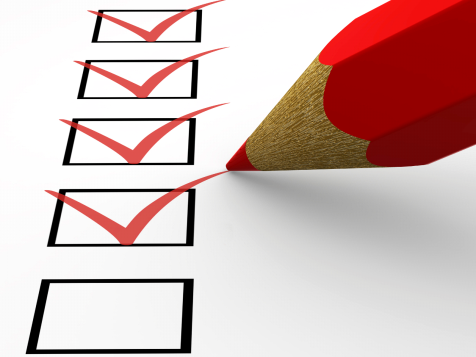 